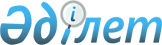 Түпқараған аудандық мәслихатының 2009 жылғы 6 ақпандағы №16/101 "Ойын бизнесі саласындағы жеке тұлғаларға тіркелген бірыңғай салық көрсеткіштерін белгілеу туралы" шешімінің күші жойылды деп тану туралыМаңғыстау облысы Түпқараған аудандық мәслихатының 2020 жылғы 27 тамыздағы № 46/348 шешімі. Маңғыстау облысы Әділет департаментінде 2020 жылғы 8 қыркүйекте № 4279 болып тіркелді
      Қазақстан Республикасының 2016 жылғы 6 сәуірдегі "Құқықтық актілер туралы" Заңының 27 бабына және 50 бабының 2 тармағына сәйкес, Түпқараған аудандық мәслихаты ШЕШІМ ҚАБЫЛДАДЫҚ:
      1. Түпқараған аудандық мәслихатының 2009 жылғы 6 ақпандағы № 16/101 "Ойын бизнесі саласындағы жеке тұлғаларға тіркелген бірыңғай салық көрсеткіштерін белгілеу туралы" шешімінің (нормативтік құқықтық актілерді мемлекеттік тіркеу Тізілімінде № 11-6-88 болып тіркелген, 2009 жылғы 24 ақпанда "Ақкетік арайы" газетінде жарияланған) күші жойылды деп танылсын.
      2. "Түпқараған аудандық мәслихатының аппараты" мемлекеттік мекемесі (бас маман-заңгер Нәдірқожақызы Ә.) осы шешімнің әділет органдарында мемлекеттік тіркелуін, Түпқараған аудандық мәслихатының интернет-ресурсында орналастырылуын қамтамасыз етсін.
      3. Осы шешім әділет органдарында мемлекеттік тіркелген күннен бастап күшіне енеді және ол алғашқы ресми жарияланған күнінен кейін  күнтізбелік он күн өткен соң қолданысқа енгізіледі.
					© 2012. Қазақстан Республикасы Әділет министрлігінің «Қазақстан Республикасының Заңнама және құқықтық ақпарат институты» ШЖҚ РМК
				
      Сессия төрағасы

К. Озгамбаев

      Түпқараған аудандық мәслихатының хатшысы

А. Досанова
